Procedures for Chairperson during Continuation Procedure and Post Continuation Chairperson’s report formPhD Confirmation Panel It is the responsibility of the Supervisor to nominate Assessors and a Chair, who are then approved by the postgraduate office. The ‘Chair-person Nomination form for the Continuation Procedure’ must be completed by the Supervisor in advance of Continuation Procedure and returned to gradapps@tcd.ie. It is the responsibility of the Supervisor to liaise with the Assessors and Chairperson and organise the time and venue for the Continuation presentation/interview. If the viva is to be conducted remotely (which requires prior agreement from the student, the details of which are completed and signed by the Student in the Chair nomination form), the Chair will set up the remote link, and circulate this ahead of time, so they can admit the student and members of the continuation panel from the waiting room.The PhD confirmation panel will consist of: Two Assessors, who are typically the non-supervisory members of the mandatory thesis panelAlso required to be present is: The Supervisor who will attend in a purely observational manner. Chair: a member of TCD academic staff of at least TCD academic grade Assistant Professor. TCD Calendar Description of Role of The ChairThe role of the Chair is to clarify College regulations, where appropriate, and to ensure that the continuation procedure is conducted in a courteous and professional manner. The Chair must intervene if the Assessors do not adhere to these regulations. The Chair is required to be in attendance for both the presentation and interview and chair both elements of the Continuation Procedure. TCD Calendar Description of The Continuation ProcedureThe conduct of the examination is the responsibility of the assessors, in consultation with the Chair of the Continuation Procedure.  The only parties who may be involved in any discussion of the proposed result prior to the Continuation Procedure are: the Assessors and the Chair.Continuation Procedure Presentation Normally the Continuation presentation and interview will take place on the same day. Prior to the Continuation procedure interview, the candidate will give a short presentation (up to 15 minutes duration). The Chair, Supervisor and two Assessors will be in attendance at the presentation. Continuation Procedure Interview  While there is no specified length, this will usually take about 15 minutes. During this time, the continuation assessors will ask the student questions about their research to date and future plans. The Chair, Supervisor and two Assessors will be in attendance at the interview. **See below for Chairperson’s Report Form to be returned to the Postgraduate office**Chairperson’s report formThis form should be completed by the nominated Assessor 1 and returned to the PG office (gradapps@tcd.ie), the Supervisor and Student by email as soon as possible or within 1 week of the continuation interview. Please complete this checklist - Duties of the Chair (A Stepwise Guide & Checklist)								   PLEASE TICKThe chairperson agrees thatThe viva was conducted in a fair manner, and that the candidate was given the 		opportunity to be appropriately examined on their content of their thesis.Only those permitted to be in the viva were present in the room.			The Assessors were given sufficient information regarding the examination process.	Signed                                                                       Date SIGN OFFVERSION HISTORYImmediate preparationPlease tick 1Chair should have to hand contact details for Supervisor, Director, and the two Assessors.2Arrive at location a few minutes before time/if remote log on a few minutes before scheduled time.	3If in-person be aware of location of restrooms convenient to examination.Speak to the examiners in private1Explain why Assessors are needed.2Discuss and agree who will be Assessor 1. Assessor 1 will be responsible for collating paperwork and returning the Assessors Report to gradapps@tcd.ie, Supervisor and Student. 3Ensure that Assessors have received Assessor decision form. 	4Explain the ramifications of various PhD Continuation decisions. Commence the viva1Allow candidate into viva (and any other nominated individuals), if online the Chair will host the remote call. 2Introduce candidate to Assessors, if not done so already.3Remind all to switch phones to silent.4Where applicable, ensure that environment is conducive to examination, i.e. light, ventilation, noise etc. 5Make sure candidate is comfortable and has water if applicable.	6Ensure that the candidate is being examined in a fair manner. The Decision making1Chair asks candidate to vacate interview. 	2Assessors make their decision and fill out assessor form. Completion of Decision Form1Chair instructs Assessor 1 to complete decision form. 2Chair recommend these be returned to gradapps@tcd.ie, Supervisor and Student  as soon as possible or maximum within 1 week of continuation interview. Please note: the TCD advice to Assessors does not explicitly state that candidates should be told of the outcome immediately. However, in general, the result is communicated to the candidate by Assessor 1. Completion of Chair Report Form1. Please complete the Chair Report Form below and mail to GRADAPPS@tcd.ieSchool of MedicineContinuation Procedure Chairperson’s report formSchool of MedicineContinuation Procedure Chairperson’s report form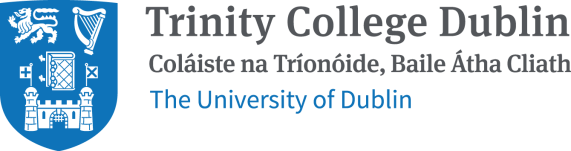 Student name I.D NumberName of ChairpersonAssessor 1 Assessor 2 Supervisor Supervisor Present  - Yes / No Names of any other parties permitted in room/online (eg co-Supervisor)Names of any other parties permitted in room/online (eg co-Supervisor)Names of any other parties permitted in room/online (eg co-Supervisor)Viva LocationStart time interviewFinish Time interview Email this form within 1 week of continuation interview toGRADAPPS@tcd.iePrepared by:Julie BroderickPrepared by:Julie BroderickPrepared by:Julie BroderickSignature: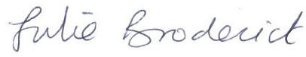 Date: 27.11.22 Reviewed by:Catherine DarkerReviewed by:Catherine DarkerReviewed by:Catherine DarkerSignature:   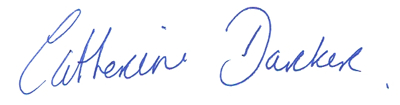 Date: 14.11.22Approved by:Catherine DarkerApproved by:Catherine DarkerApproved by:Catherine DarkerSignature:                                                     Date: 14.11.22Signature:                                                     Date: 14.11.22Signature:                                                     Date: 14.11.22VersionDescription of ChangeRevised By1.0OriginalS.Keegan